2022 AAU SpringState Championships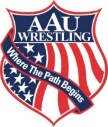 DATES: 			Friday May 27th & Saturday May 28th 
LOCATION:		Palm Bay Magnet HS 101 Pirate Lane Melbourne FL 32901
HOST:                                Sean Ballard           email:  ballard.sean@brevardschools.orgENTRY FEE: 		Participants: $30  Must Pre-Register and Pay Online Only via TrackwrestlingNO WALK-UPS WILL BE ALLOWED!!!NO WALK-UPS WILL BE ALLOWED!!!			Spectators: $10***Only 1 Division Entry Per Participant***example: participant may wrestle 1 weight class in 12U & 14U but not 2 weight classes in 12UHIGH SCHOOL WEIGH-INS:Girls High School 	Boys High School 	Junior VarsityFriday May 27th 		530pm-730pmSaturday May 22nd 	7am-9am		Girls & Boys HS Wrestling begins at 10am on Saturday May 28th All Girls & Boys Varsity High School Divisions will receive 1st-3rd medals & Champions will receive a Championship SingletJunior Varsity will receive 1st-3rd medals and Champions will receive a trophyYOUTH WEIGH-INS:Girls 9U & 13U 		Boys 6U 9U 12U 14UFriday May 27th 		1pm-3pmYouth Wrestling begins at 4pm on Friday May 27th All Girls & Boys Youth Divisions will receive 1st-3rd medals and Champions will receive a trophyREGISTRATION:		Must pre-register on Trackwrestling.com https://www.trackwrestling.com/registration/TW_Register.jsp?tournamentGroupId=206481132 Age & Weight Divisions are listed on Track Matrix For information on weigh-in and start times, directions to tournaments, and other general information on each event contact the specific event directors.This event is licensed by the Amateur Athletic Union of the U.S., Inc.All participants must have a current AAU membership.AAU membership may not be included as part of the entry fee to the event.AAU Youth Athlete membership must be obtained before the competition begins, except where the event operator has a laptop available with an internet connection.
Be Prepared: Adult and Non-Athlete memberships are no longer instant and cannot be applied for at an event.
Due to background screenings, please allow up to 10 days for adult memberships to be processed.Participants are encouraged to visit the AAU website www.aausports.org to obtain their membership.FOR MORE INFORMATION:  Sean Ballard	ballard.sean@brevardschools.org